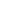 План работыШМО учителей начальных классов МКОУ СОШ с.Бакуры    Екатериновского района Саратовской областиТема: Современные  образовательные технологии в начальной школеЗадачи:Продолжить изучение  материалов  ФГОС НООИзучать и внедрять в педагогическую деятельность современные педагогические технологии, в том числе ИКТ, проектные технологии, учить учитьсяСовершенствовать педагогическое мастерство учителей  начальных классов в организации работы с детьми младшего школьного возраста.  Продолжить работу по формированию ЗУН в условиях личностно-ориентированного обучения и воспитания. Шире использовать материал по предметам курса начальной школы на уроках и во внеурочной деятельности с младшими школьниками с применением  музейной педагогики.Отслеживать результат обученности и качество знаний обучающихся.Способствовать укреплению здоровья младших школьников Руководитель ШМО:                                      / Пяткина А.И./Тема ШМОМесто и сроки проведенияВопросы для обсужденияЗадания для участников ШМОФорма проведенияО проблемах планирования учебно-воспитательной работы на 2013 -2014 учебный годАвгуст1. Рассмотрение и согласование общеобразовательных, рабочих программ в 1-4 классах и программ по внеурочной деятельности в 1 классе  на 2013-2014учебный год2. Отчёт и редактирование по планам самообразования  и планам по воспитательной работе на 2013 -2014 учебный год.3.  Программно-методическое обеспечение учебного процесса в начальной школе. Учебно-методический комплект «Школа России» в 1-4 классах.4. Изучение материалов ФГОС НОО5.Подготовка к празднику «День Знаний»Подготовить учителям 1-4 классов рабочие образовательные программы в соответствии с учебным планом.2. Уточнить темы по самообразованию, подготовить отчёт о проделанной работе учителям 1-4 классов3.Уточнить тексты и сроки проведения входных контрольных работ. 4. Подготовить планы воспитательной работы на 2013 -2014 учебный годСовещаниеСообщение с курсовРекомендацииотчётПреемственность в работе начальной школы и детского сада. Социально-психологическая адаптация первоклассниковок-тябрь-ноябрь1. Открытый урок  в 1 классе.Учитель:Пяткина А.И.2. Открытое занятие  в детском саду.Воспитатель: 3. Первые шаги ребёнка в школе. Социально- психологическая адаптация первоклассников к школе.Учитель:Пяткина А.И  3.Сообщение «Коррекция и развитие речи младших школьников».Учитель: 4.Согласование и уточнение плана работы  плана работы по преемственности начальной школы и детского сада.Зам. Директора по УВР:Терёхина Т.А. , зав. Д/С: Потапова Т.В.Руководитель ШМО: ПяткинаА.И.6. Итоги входных контрольных работЗам директора по УВР: Терёхина Т.А.7.  Изучение материалов ФГОС НООПодготовить открытый урок в 1  классе2.Подготовить сообщение потеме «Социально- психологическая адаптация первоклассников к школе»социальный педагог «Работа с родителями»Хребтищева Л,Н,3. Первые итоги работы кружков по внеурочной деятельности в 1 классеОткрытыеуроки,сообщенияобмен опытомтестированиедиагностикаПрезентацииСовременные образовательные технологии в начальной школе.Проектныетехнологии в начальной школе. Ноябрь-декабрь1. Мастер-класс. Открытый урок-проект во 2 классе по окружающему мируУчитель: Ёлхинаа Е.А. 2. Сообщение по теме: «Проектные технологии в начальной школе. Учитель: Ёлхинна Е.А.4. Состояние формирования качества ЗУН учащихся по математикеЗам. директора по УВР: ТерёхинаТ.А.5. Результаты мониторинга «Качество проверки тетрадей по математике»Зам. директора по УВР: ТерёхинаТ.А.6. Изучение материалов ФГОС НООПодготовить рабочие и контрольные тетради по математике во 2-4 классах(по одной тетради)Подготовить выступление по теме «Современные образовательные технологии в начальной школе»ЦОР.Выступление зам. директора по УВР ТерёхинаТ.А.Олимпиада по предметамУрокСообщениеРекомендации  презентацииСовременный урок в начальной школе. Проектные технологии.Февраль-март1. Открытый урок- проект  по литературному чтению в 3классе.Учитель: Недошивина Л.А.2. Структура современного урока в рамках Стандартов второго поколения.Пяткина А.И.3. Сообщение по теме: «Проектная деятельность учащихся в начальной школе»Недошивина Л.А.4.Изучение материалов ФГОС НООПодготовить открытый урок в 3 классе по чтению Недошивина Л.А.Подготовить выступления по теме: «Структура современного урока в рамках Стандартов второго поколения»Пяткина А.И. «Проектная деятельность учащихся в начальной школе»Недошивина Л.А.Олимпиада по окружающему мирууроксообщениеразработка рекомендацийНеделя начальной школыАпрельПредметная неделя по изобразительному искусству и технологииПреемственность в обучении начальной школы и среднего звена старшей школы.ИКТ в начальной школе.Информационные ресурсы Интернет в начальной школе.апрель1. Открытый урок по русскому языку в 4 классе.Учитель:ХребтищеваЛ.Н.2.Единый орфографический режим3. Сообщение зам. директора по УВР Терёхина Т.А. о состоянии формирования качества ЗУН в образовательной области «Русский язык»5. Результаты мониторинга «Качество проверки тетрадей по русскому языку»Подготовить открытый урок по русскому языку в 4 классе. Хребтищева Л.Н. Подготовить сообщение по теме  ИКТ в начальной школе»Лапташук В.И. Сообщение по теме: Информационные ресурсы Интернет в начальной школе.УрокСообщениеПрезентациипрактикумАнализ работы МО за 2013 -2014учебный годПланирование работы ШМО на следующий учебный годмай1. Рефлексия деятельности педагогического коллектива начальной школы.2. Анализ работы МО за 2013-2014учебный год.3. Перспективы работы по проблеме: Современные образовательные технологии  в начальной школе»4. Планирование работы на 2014-2015 учебный год.Отчёт по планам самообразования.Заполнить анкеты по деятельности педагогического коллектива начальной школы.Подготовить анализ ШМО Пяткина А.И.Продумать предложения для работы в 2014-2015 учебном году.Подготовить сообщения о результатах работы по личным творческим планам за год.1-я  ступень.  Качество общеобразовательной подготовки выпускников:1-я  ступень.  Качество общеобразовательной подготовки выпускников:1-я  ступень.  Качество общеобразовательной подготовки выпускников:2-4 кл.Проверка техники чтенияКаждая четверть2-4 кл.срезы знаний по русскому языкуВ начале и конце уч. года2-4 кл.срезы знаний по математикеВ начале и конце уч. года1-4 кл.Контроль ведения рабочих тетрадей по предметамРаз в полугодие2-4 кл.Проверка ведения контрольных тетрадей по предметамРаз в полугодие4 кл.Посещение уроков в 4-м классе с целью выявления уровня подготовленности учащихся к переходу во 2-ю ступень4-я четвертьучителяПроверка выполнения учебных программ по предметамКаждая четверть1-4 кл.Проверка счетных умений (тесты)Раз в полугодие2-4 клТестирование по физической подготовкеРаз в полугодие